В электрической цепи однофазного синусоидального тока определить: 1) полное сопротивление электрической цепи и его характер; 2) действующие значения токов в ветвях; 3) показания вольтметра и ваттметра; Построить векторную диаграмму токов и топографическую диаграмму напряжений для всей цепи. Частота сети 50Гц. Параметры элементов эл.цепи:E = 200 ВR1 = 6 ОмC1 = 500 мкФR2 = 10 ОмC2 = 500 мкФC3 = 500 мкФL3 = 47,7 мГн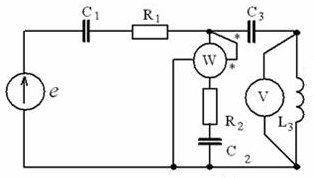 